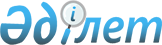 О перечне нормативных документовРаспоряжение Премьер-Министра Республики Казахстан от 15 января 1996 г. N 17-p



          1. Утвердить перечень нормативных документов, подлежащих
разработке в связи с Указом Президента Республики Казахстан, имеющим
силу Закона, от 26 декабря 1995 г.  
 U952730_ 
  "О государственной службе"
и распоряжением Президента Республики Казахстан от 26 декабря 1995 г.
N 2731  
 N952731_ 
  "О мерах по реализации Указа Президента Республики




Казахстан, имеющего силу Закона, "О государственной службе", согласно
приложению.
     2. Руководителям министерств, структурных подразделений Аппарата
Правительства обеспечить разработку нормативных документов, включенных
в перечень, в установленные сроки.
     Первый заместитель
     Премьер-Министра
                                              Приложение
                                    к распоряжению Премьер-Министра
                                        Республики Казахстан
                                      от 15 января 1996 г. N 17-p
---------------------------------------------------------------------
 N !  Наименование документа  !Срока ис- !Исполни-! Контроль за
п/п!                          !полнения  !тель    ! исполнением
---------------------------------------------------------------------
 1 !            2             !     3    !    4   !        5
---------------------------------------------------------------------
 1 !Положение о квалификацион-!  апрель  !Минтруд,!Отделы: кадровой
   !ных классах государствен- !          !Минфин, !работы,
   !ных служащих              !          !Минюст  !юридический
   !                          !          !        !
 2 !Положение об условиях     !  январь  !Минфин, !Одел финансов,
   !оплаты труда государствен-!          !Минтруд,!труда и денежного
   !ных служащих              !          !Минэко- !обращения
   !                          !          !номики  !
   !                          !          !        !
 3 !Положение о порядке форми-!   март   !Минтруд !Отдел кадровой
   !рования и организации ра- !          !        !работы
   !боты с кадровым резервом  !          !        !
   !                          !          !        !
 4 !Положение о порядке и     !    май   !Минтруд,!Отдел кадровой
   !условиях проведения аттес-!          !Минюст  !работы
   !тации государственных     !          !        !
   !служащих                  !          !        !
   !                          !          !        !
 5 !Положение о стаже государ-!  январь  !Минтруд,!Отделы: кадровой
   !ственной службы для выпла-!          !Минюст, !работы, финансов,
   !ты процентных надбавок за !          !Минфин  !труда и денежного
   !выслугу лет               !          !        !обращения,
   !                          !          !        !юридический
   !                          !          !        !
 6 !Положение о порядке исчис-!  январь  !Минтруд,!Отделы: кадровой
   !ления выслуги лет для     !          !Минсоц- !работы, финансов,
   !назначения пенсии государ-!          !защиты, !труда и денежного
   !ственным служащим         !          !Минюст, !обращения,
   !                          !          !Минфин  !юридический
   !                          !          !        !
 7 !Перечень должностей, ра-  ! февраль  !Минтруд,!Отделы: кадровой
   !ботники на которых осущес-!          !Минфин, !работы,
   !твляют техническое обслу- !          !Минюст  !юридический
   !живание и обеспечивают    !          !        !
   !функционирование государ- !          !        !
   !ственных органов и их ап- !          !        !
   !паратов и не являются го- !          !        !
   !сударственными служащими  !          !        !
   !                          !          !        !
 8 !Положение о порядке прове-!  январь  !Минтруд,!Отдел кадровой
   !дения конкурсов на замеще-!          !Минюст  !работы
   !ние вакантных должностей  !          !        !
   !государственной службы    !          !        !
   !                          !          !        !
 9 !Формы типового контракта  !  февраль !Минтруд,!Отделы: кадровой
   !при приеме на государ-    !          !Минюст  !работы,
   !ственную службу           !          !        !юридический
   !                          !          !        !
10 !Положение о порядке и     !  апрель  !Госком- !Отделы: финансово-
   !условиях предоставления   !          !зем,Мин-!хозяйственный,
   !государственным служащим, !          !сельхоз,!реформ в аграрном
   !нуждающимся в улучшении   !          !Минюст  !секторе,
   !жилищных условий, земель- !          !        !юридический
   !ных участков для индиви-  !          !        !
   !дуального жилищного       !          !        !
   !строительства             !          !        !
   !                          !          !        !
11 !Положение о порядке и     !   март   !Минздрав!Отделы: социально-
   !условиях медицинского     !          !        !культурного
   !обслуживания государствен-!          !        !развития,
   !ных служащих и членов их  !          !        !финансово-
   !семей, проживающих сов-   !          !        !хозяйственный
   !местно с ними, в государ- !          !        !
   !ственных учреждениях      !          !        !
   !здравоохранения           !          !        !
   !                          !          !        !
12 !Положение о порядке и     !   март   !Минфин, !Отдел финансов,
   !условиях бесплатного госу-!          !Минтруд,!труда и денежного
   !дарственного страхования  !          !Минздрав!обращения
   !государственных служащих  !          !Минсобес!
   !на случай причинения вреда!          !Минюст  !
   !жизни и здоровью, связан- !          !        !
   !ных с выполнением служеб- !          !        !
   !ных обязанностей, а также !          !        !
   !болезни или потери трудо- !          !        !
   !способности, наступившей  !          !        !
   !в период пребывания на    !          !        !
   !службе                    !          !        !
   !                          !          !        !
13 !Положение о порядке       !  январь  !Минсобес!Секретариат
   !пенсионного обеспечения   !          !        !комиссии по уста-
   !государственных служащих  !          !        !новлению пенсий за
   !                          !          !        !особые заслуги,
   !                          !          !        !Отдел кадровой
   !                          !          !        !работы
   !                          !          !        !
14 !Формы типовой квалификаци-!  апрель  !Минтруд !Отдел кадровой
   !онной характеристики      !          !        !работы 
<*>








          Сноска. Приложение к распоряжению Премьер-министра Республики
Казахстан от 15 января 1996 г. N 17 - с изменениями, внесенными
распоряжением Премьер-министра Республики Казахстан от 14 марта 1996
г. N 117-р.








					© 2012. РГП на ПХВ «Институт законодательства и правовой информации Республики Казахстан» Министерства юстиции Республики Казахстан
				